دور الفرد والمجتمع في الحفاظ على الموارد الطبيعية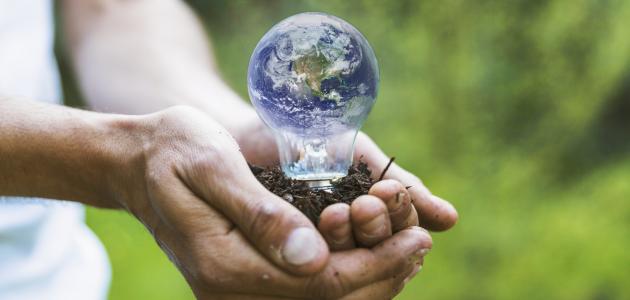 وضع نظام لرعي المواشيبحيث يحذر على مربين المواشي رعي مواشيهم بشكل متواصل في منطقة بعينها، ممّا يؤدّي إلى انعدام الغطاء النباتي في هذه المنطقة.منع الصيد الجائرحتى لا تنقرض بعض الأنواع من الحيوانات.بناء المحميات الطبيعية لتهيئة كامل الظروف التي تساعد الكائنات الحية على التكاثر. استخدام نظام التنقيط في ريّ المزروعات وذلك للحفاظ على قوة النباتات، ولحمايتها من ظهور الحشائش الضارة بها نتيجة المياه الكثيرة، أو انجراف التربةوضع عقوبات رادعة على كل من يقوم بتدمير الغطاء النباتي، كإضرام النار في منطقة كثيفة الأشجار، أو قطع الأشجار بشكل كبير لأهداف ربحيّة كبناء عمارات سكنية، أو لاستخدام الخشب في صناعات الخشبية.
